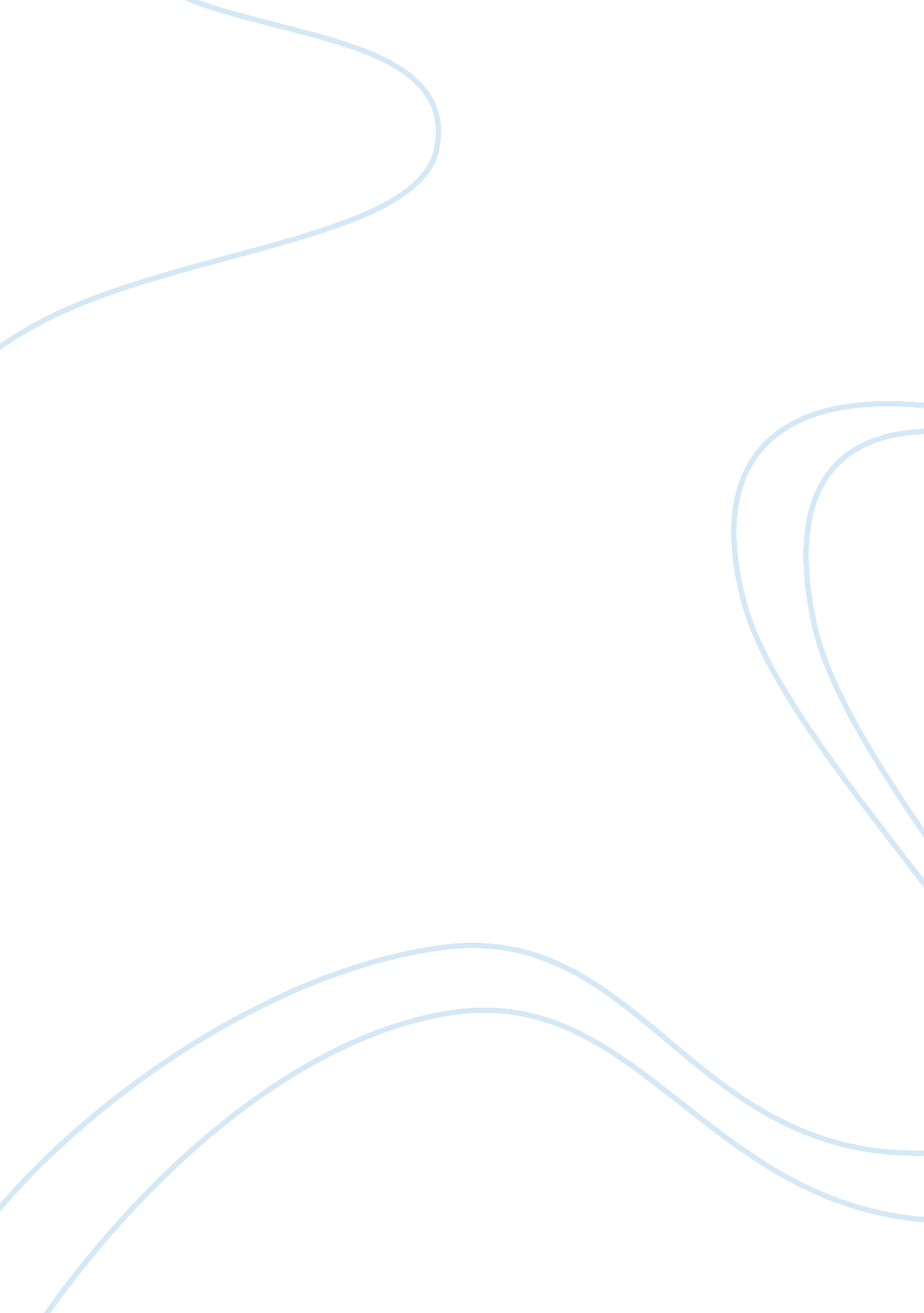 The is to reward staff for sensible jobBusiness, Management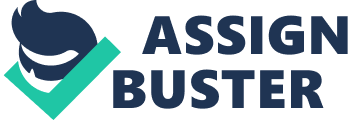 Themost general team or cluster rewards are plans of gain sharing, whereveremployee groups that meet sure objectives share within the gains measuredagainst performance targets (Shutan, 2010). Frequently, programs of gain sharingemphasize on quality improvement, reduction of cost, and different quantitativeresults (Kepner, 2010). Despite the positive role financial rewards havecompete, staff have an inclination to have totally different approach and afashion towards cash rewards (Hansen, 2010). The most general of the variousreactions to regular payment and wages by staff is that after it crosses lowestlevels, it’s thought to be a live of fairness. (Kohn, 2009) positednon-monetary rewards as extreme edges created accessible to employeesassociated are thought to be an addition to salaries and wages. It containsdirect additionally as indirect compensation (Shutan, 2010). The directcompensation will contain profit-sharing, malady pay, pension plans, and so on(Kerachsky, 2009). The indirect compensation will embrace welfare services, social additionally as recreational facilities, etc. Pay, if simply it may beproperly prepacked would in some way lead to the specified approach to figure. Perception of worker of his pay with regard to different employees of sameposition may influence the satisfaction, that he obtains from the duty. The aimof financial rewards is to reward employees for outstanding performance throughmoney (Nelson, 2009). Financial rewards contain portion, stock choices, andproject  bonuses, scheduled and warrantbonuses (Allen, 2007). The aim of financial rewards is to reward staff forsensible job performance by opportunities. The second type isnonmonetary rewards. Non-monetary gifts reward the performance of staff throughopportunities and perks. The rewards are inclusive of recognition, opportunities for coaching, freelance operating setting so forth. Thenon-financial rewards are crucial to the employee owing to their ability ofpermitting employees to acquire new skills additionally on pursue opportunitiesfor advancement. As an example, a worker who graduated recently from collegemight take into account the educational program that’s exemplary as bettercompared to his regular payment as a result of the sensation that the coachinghas the flexibility to profit him or her within the career that he holds(Allen, 2007). Although normal organizations usually have hardship experiencesonce providing incentives that are non-monetary, the extremes don’t seem to bea negative as they might be thought of. This means that the advantages arehigher once utilizing non-monetary gifts in organizations. Non-financial awardshave the flexibility of enhancing ability among the associates of associateorganization as a result of once staff become aware that they’re going toreceive gifts that lack a monetary price, they have an inclination to employeeeven tougher thus on rise higher than the boundaries as against just compliantwith structure rules and necessities (Shutan, 2010). This happens becausecompetitions among the workers are usually restrained in order that eachemployee will work to higher his career life additionally on accomplish thegoals of the organization that he/she works for. As an example, once employeesbecome wise that they’ll get a shirt, they tend to figure tougher so as toprovide a higher outcome in each task that they’re appointed. This has theimplication that non-monetary incentives enhance cooperation in organization, from the management up to the lower level staff (Ballentine, 2007). Through aneconomy of downward spiral that’s usually constant, employers have arequirement to stay on finding out concerning what rewards are acceptable forworker motivation while not essentially having to interrupt the bank(Appelbaum, 2000). Non-financial rewards are known to encourage employees onjob performance as conjointly develop interest on the organizations that theyserve. As a result, the interest in job by staff creates happiness, thatsuccessively results in job satisfaction; so benefiting each the organizationand therefore the worker (Sorauren, 2000). Generally, rewards exhibit a highrate of influence towards the performance of employees in any organization aspostulated by Stannack (1996). a colossal variety of theories have beenprojected concerning the influence of rewards on worker performance; but, thisstudy can examine the 2 issue theory and patriarch Maslow’s hierarchy ofdesires theory as people who are crucial in underpinning the conception of theinfluence of non-monetary rewards on worker performance 